2020-21 PROGRAM REGISTRATION 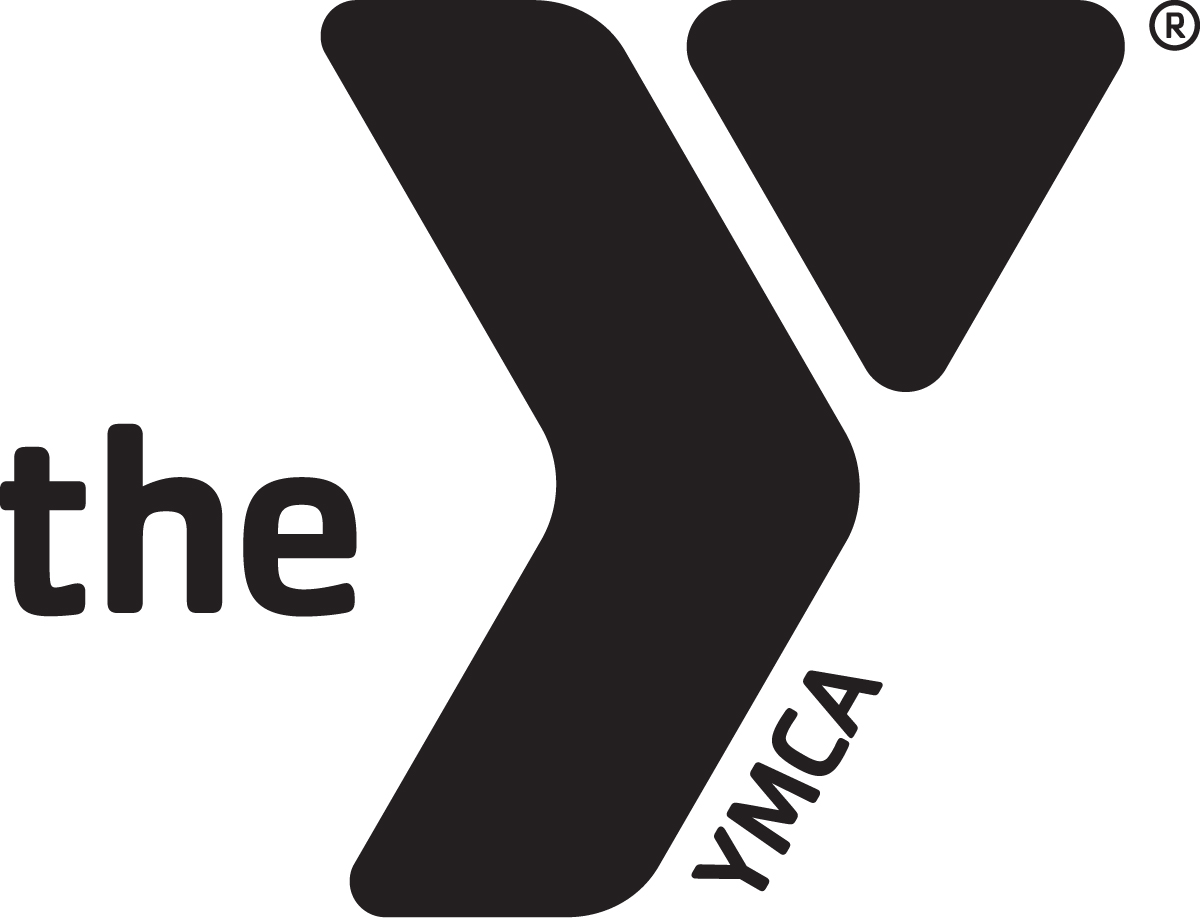 CODE OF CONDUCT                                                     Youth & AdultsAs a member of a YMCA sponsored program and in conformity with the basic purpose of the YMCA, I agree with and will observe the following principles as my personal code of conduct while attending any of the YMCA sponsored events.  Please read and sign the form, acknowledging you have reviewed the conduct codes : I understand that violations of the Code of Conduct will result in disciplinary actions by YMCA Staff and/or appropriate legal authority depending on seriousness of the infraction (i.e. drugs, alcohol, shoplifting, etc.).  Disciplinary actions may also include expulsion from the program and being sent home at your own expense.  I will conduct myself at all times in a way, which reflects good conduct and sense of responsibility, remembering the YMCA values: respect, responsibility, caring and honesty.  If I create Social Media sites OR post to Social Media sites that reference YMCA and/or Youth & Government, I agree to follow the same YMCA values as stated above.  Any form of bullying, including Cyber Bullying will not be tolerated.Rest is most important to maximum participation; therefore, it is important that I observe all curfews on overnight events/conferences.The use and/or possession of alcohol, firearms, tobacco, or illegal drugs are against all standards implied in our principles and are prohibited.  Therefore, I agree not to bring, obtain, possess or use them en-route to, during, or returning home from the Conference/event.I agree to help all delegates, regardless of race, gender, religion, national origin or disability, to feel welcome and to protect their rights to full participation.I agree to avoid violations and violators.  While not always fair, I could be held accountable for the actions of those I am with -- often referred to as "guilt by association".  In order to complete our agendas, I will be present and punctual at all meetings/events.  Any exceptions should be cleared and documented with my Advisor, YMCA Staff and/or District Director in advance of the Conference.My greatest respect will be given to the facilities that we use for our program.I will not visit in other delegates’ lodging rooms.  Visiting will be done in the Lobby/common area only.  An adult cannot enter a student’s room by themselves.  Adult must have another authorized adult with them in order to go in to a room that requires the need to enter it.For emergencies only, when getting an ambulance or a YMCA authorized vehicle is not an option: Authorized adult may transport delegate in personal vehicle only if another authorized adult is in the car AND prior approval has been obtained from guardian, District Director and/or State Director.  I understand that the driver’s personal vehicle insurance will be used in case of an accident.  YMCA Risk Management Department must be notified.I will abide by the set Dress Codes for any YMCA YG meetings/events/conferences.  I will abide by the Pre-Conference Handbook and Delegate handbook.  I understand that any violation of the above can result in suspension or expulsion from the program. No refunds will bemade.Behavior Policy Statement The YMCA reserves the right to warn, suspend, dismiss or remove any program participant or member from our programs, program locations and facilities upon the following conditions: If their behavior poses a threat to themselves or others. If they require an inordinate amount of attention from the staff thereby causing inadequate levels of supervision for the remainder of the participants or members.  If their behavior is determined to be inappropriate within the scope and spirit of the YMCA values. For any reason within the discretion of YMCA managementIf your teen is removed from the program for any of the above reasons, you must retrieve your teen at your expense. DELEGATE NAME AND SIGNATUREPrint Name:				            _________________________________________________________     	 							Signature					DatePARENT/GUARDIAN NAME AND SIGNATUREPrint Name:				            	                                                               ___________________          	 							Signature					Dateparticipant INFORMATIONSTUDENT ONLY INFORMATIONIN CASE OF EMERGENCY FOR ALL PARTICIPANTS